BeszámolóaKovács Máté Városi Művelődési Központés Könyvtár2018. évi tevékenységéről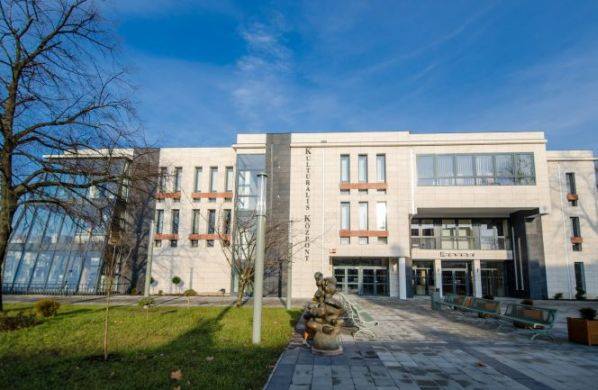 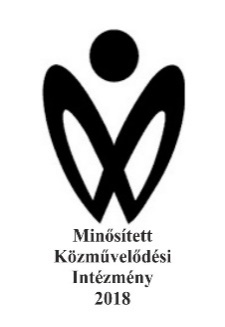 BevezetésHazánkban „Magyarország Alaptörvénye „XI. cikk. (1) és (2) pontja deklarálja, hogy „Minden magyar állampolgárnak joga van a művelődéshez. Magyarország ezt a jogot a közművelődés kiterjesztésével és általánossá tételével … törvényben meghatározottak szerint anyagi támogatásával biztosítja”.Magyarországon a kulturális tevékenység jogi hátterét és feltételeit biztosító, A muzeális intézményekről, a nyilvános könyvtári ellátásról és a közművelődésről szóló 1997. évi CXL törvény  kimondja, hogy „A társadalom közös érdeke, a nemzetiségi kulturális hagyományok megőrzése, méltó folytatása, a közösségi és egyéni művelődés személyi, szellemi, gazdasági feltételeinek javítása, a polgárok életminőségét javító, értékgondozó tevékenységek, valamint az ezek megvalósulására létrejött intézmények és szervezetek működésének elősegítése, amely törekvés a kulturális alapellátás rendszerében testesül meg”.  „A közművelődéshez való jog gyakorlása közérdek, a közművelődési tevékenységek támogatása közcél.  A közművelődés feltételeinek biztosítása alapvetően az állam és a helyi önkormányzatok feladata”.  A fenti törvény módosításának 76. § (3) pontjában meghatározásra kerültek a közművelődési alapszolgáltatások, melyek alapján a települési önkormányzat kötelező feladata a törvényben meghatározottak szerint azok megszervezése, biztosítása.művelődő közösségek létrejöttének elősegítése, működésük támogatása, fejlődésük segítése, a közművelődési tevékenységek és a művelődő közösségek számára helyszín biztosítása,közösségi és társadalmi részvétel fejlesztése,az egész életre kiterjedő tanulás feltételeinek biztosítása,a hagyományos közösségi, kulturális értékek átörökítése, feltételeinek biztosítása,az amatőr alkotó- és előadó-művészeti tevékenység feltételeinek biztosítása,a tehetséggondozás- és - fejlesztés feltételeinek biztosítása,a kulturális alapú gazdaságfejlesztés.A törvényhez kapcsolódóan az EMMI 20/2018. (VII.9.) végrehajtási rendeletben határozta meg a közművelődési szakmai feladatok ellátására, a végzettségre, a szervezeti keretekre vonatkozó részletes szabályokat. Intézményünk 2018-ban is az ez idáig érvényben levő, az Önkormányzat 2006-ban elfogadott Közművelődési Rendelete alapján végezte tevékenységét. A helyi Közművelődési Rendelet II. fejezet 9. § alapján az Önkormányzat a közművelődési és könyvtári feladatok ellátását a Kovács Máté Városi Művelődési Központ és Könyvtár fenntartásával, működésével biztosította.A Képviselő-testület 2019 márciusában módosította a Közművelődési Rendeletét, melynek alapján az intézményi dokumentumaink felülvizsgálata is szükségessé válik 2019-ben. A Kovács Máté Városi Művelődési Központ és Könyvtár modern infrastruktúrával, elkötelezett kultúraközvetítő szakemberekkel, felvállalt értékrenddel, változatos programok kínálatával, a helyi értékek és hagyományok megőrzésével közösségépítő szellemi központja városunk kulturális életének. Az elmúlt években végzett kulturális munka eredményei hozzájárultak azokhoz az elismerésekhez, amelyek jelzik Hajdúszoboszló helyét a hazai közművelődés rendszerében.Önkormányzatunk 2014-ben megkapta „Önkormányzatok a közművelődésért” szakmai díjat.Intézményünk 2016 januárjában vette át a Minősített Közművelődési Intézmény Cím-et az alábbi szakmai területeken:  rendezvényszervezés,ismeretterjesztés,kiállítás,művelődő közösségek szakmai területen. 2019 januárjában ismételten Minősített Közművelődési Intézmény Címet kapott az intézmény  ismeretterjesztés, kiállítás, közösségi szolgáltatás, művelődős közösség, rendezvényszervezés tevékenységek eredményes ellátásáért. A Magyar Népművelők Egyesülete Országos Elnöksége felkérésére intézményünk szervezte meg 2018. május 15-17. között a Magyar Népművelők XXXV. Vándorgyűlését, a hazai közművelődési szakma egyik legrangosabb rendezvényét. A három napos konferencia résztvevőinek létszáma meghaladta a 200 főt. Jelen beszámolóm a Kovács Máté Városi Művelődési Központ és Könyvtár működésének 2018-ban végzett tevékenységét, a működés külső és belső feltételeit, a közművelődési- és könyvtári szakmai terület bemutatását, az eredmények értékelését foglalja magában.Intézményünk működésének jogi környezeteA Kovács Máté Városi Művelődési Központ és Könyvtár az önkormányzat által fenntartott többfunkciós közművelődési intézmény.Az intézmény kötelezően ellátandó feladatait a többször módosított Alapító Okirat tartalmazza.  A jelenleg érvényes Alapító Okirat kelte és száma: 10322-5/2015. május 14.Az intézmény jogállása: Önálló jogi személy.Az Alapító Okirat alapján a költségvetési szerv főtevékenységének államháztartási szakágazati besorolása, szakágazat száma: 910110, a szakágazat megnevezése: Közművelődési intézmények tevékenysége.Feladatellátáshoz kapcsolódó funkciója alapján: Gazdasági szervezettel nem rendelkező költségvetési szerv. Törzskönyvi azonosító számunk: 374035.Az intézmény közfeladata a költségvetési szerv főtevékenységének államháztartási szakágazati besorolása:1 – 910110  Közművelődési intézmények tevékenységeA költségvetési szerv alaptevékenysége:A költségvetési szerv alaptevékenységének kormányzati funkció szerinti megjelölése:Az intézmény azonosító adataineve: Kovács Máté Városi Művelődési Központ és Könyvtár rövidített neve: Kovács Máté VMKKszékhelye: Hajdúszoboszló, Szilfákalja 2. tulajdoni lapszám: 2253helyrajzi száma: 2307/6Telefon: 52/558-800, fax: 52/557-693Email cím:  szoboszlokultura@gmail.comI. sz. telephelye: Gyermek- és Ifjúsági Ház székhelye: Hajdúszoboszló, Gönczy Pál u. 8. helyrajzi szám: 913tulajdoni lapszám: 933II. sz. telephelye: Szabadtéri Színpad székhelye: Hajdúszoboszló, József Attila u. 2.tulajdoni lapszám: 2475/13helyrajzi szám: nem jelölhető meg, mivel a Földhivatalnál a fürdő részeként van nyilvántartvaIII. sz. telephely: Bocskai  Többfunkciós Rendezvényközpont székhelye: Hajdúszoboszló, Hősök tere 18. helyrajzi szám: 2245Szervezeti változásokAz Államháztartási törvény rendelkezése alapján intézményünk gazdálkodási jogkörét tekintve gazdasági szervezettel nem rendelkező költségvetési szervként működik 2015 júliusától.  2017 júliusától gazdasági egységünk az intézményben megszűnt. Ezt a feladatot az önkormányzat által alapított Hajdúszoboszlói Gazdasági Szolgáltató Intézmény (HGSZI) végzi. Intézményünk gazdasági vezetője lett a HGSZI gazdaságvezetője.  Egy fő gazdasági munkatárs maradt ugyan a művelődési központban, aki azonban sem munkajogilag, sem szervezetileg nem tartozik az intézmény vezetőjének irányítása alá. A HGSZI-vel a munkakapcsolatot Együttműködési Megállapodás rögzíti. Az eltelt időszak bebizonyította, hogy ez a rendszer lényegesen megnehezíti intézményünk számára a gazdálkodással kapcsolatos sokrétű feladat zökkenőmentes ellátását. A szakmai és gazdasági feladatok, folyamatok gyors és összehangolt elvégzése ilyen feltételekkel ebben a rendszerben szakszerűen nehezen oldható meg.  Ilyen módon még több felelősség és munka hárul az intézményben dolgozókra. 2018. szeptember 28. – 2018. október 17. között a Big- Audit Kft. belső ellenőrzés vizsgálatot folytatott az intézményben Hajdúszoboszló Város Önkormányzata megbízásából. A Big-Audit Kft. az ellenőrzés nyomán kialakított értékelése „korlátozottan megfelelő” minősítést adott. A következtetések, javaslatok között szerepel többek között: „A Kovács Máté Városi Művelődési Központ és Könyvtár, mint gazdasági szervezettel nem rendelkező költségvetési szerv és a Hajdúszoboszlói Gazdasági Szolgáltató Intézmény, mint gazdálkodási feladatokat ellátó intézmény által kötött, a Hajdúszoboszló Város Önkormányzatának Képviselő-testülete 107/2017. (VI. 15.) határozatával jóváhagyott munkamegosztás és felelősségvállalási megállapodás felülvizsgálata a megkötés és jóváhagyás óta eltelt idő tapasztalatai alapján – az intézményvezető észrevételét is figyelembe véve – indokolt.”Intézményünk szervezeti felépítése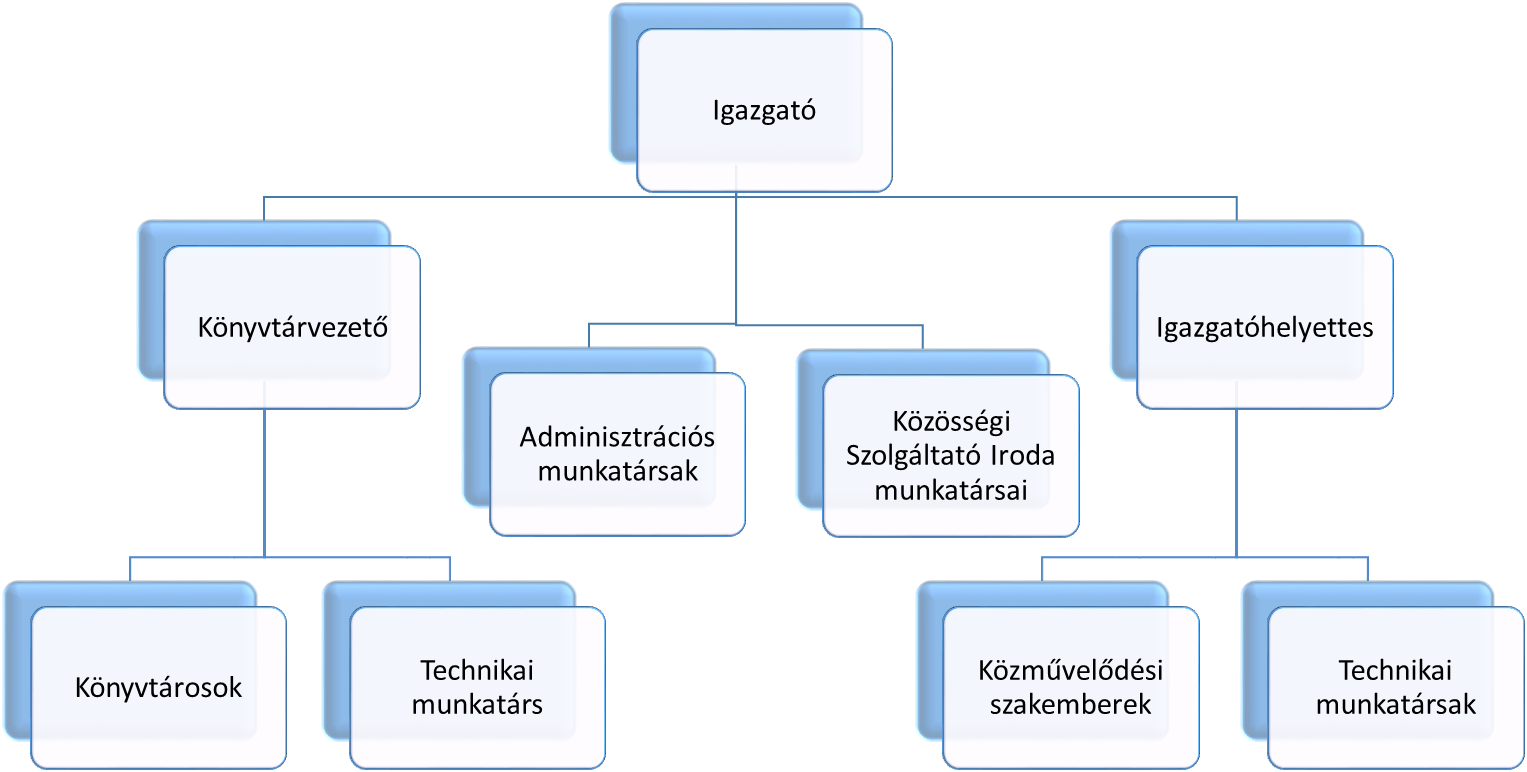 A közművelődési feladatellátás létesítményi feltételei, üzemeltetésAz intézmény tárgyi feltételeiben jelentős pozitív változást eredményezett a Bocskai mozi és a művelődési központ elavult épületének felújítása, melynek következtében az intézmények a belváros legimpozánsabb külsővel rendelkező létesítményei lettek.A Kulturális Központ ünnepélyes átadására 2015. február 20-án került sor.  Az épület megnyitását nagy várakozás és elvárás előzte meg mind a lakosság, mind az itt dolgozók részéről. A munkatársak számára megváltoztak a munkakörülmények, a munkafeltételek. Várakozással töltött el mindenkit, hogyan tudunk megfelelni az új feltételeknek, a lakosság elvárásának. Hogyan tudjuk az új lehetőségeket, a legeredményesebben kihasználni. Az azóta eltelt időszak bizonyította, hogy az új, modern épületbe szívesen jönnek a látogatók. A látogatottság emelkedését statisztikai adataink is igazolják. A látogatók száma 2016-ban 319 823 fő                                  2017-ben 327 357 fő                                  2018-ban 328 114 fő volt. Folyamatos kihívást jelent az épületek üzemeltetésével kapcsolatos feladatok, problémák megoldása. A bonyolult épületgépészeti, számítástechnikai, hang- fénytechnikai, biztonságtechnikai és egyéb műszaki területek szakszerű működtetése felkészült szakembereket igényel.  A külső szolgáltatókkal, partnerekkel kötött és évenként megújításra kerülő szerződések biztosítják a szakszerűséget és egyben a műszaki garanciát a fenntartási időszakra. A működés során felmerülő műszaki hibák elhárítása az elmúlt évben is és jelenleg is folyamatos feladatot jelentett és jelent számunkra. (Hűtő-fűtő rendszerek-, világítótestek folyamatos és gyakori meghibásodása, szellőző- és riasztórendszer hibája a Bocskai Rendezvényközpontban.) A katasztrófavédelem is rendszeresen ellenőrzi az intézmény felszereltségét, Tűzvédelmi- és Érintésvédelmi Szabályzatait. Rendszeresen megkifogásolta a színházterem ajtajának nem szabvány szerinti nyithatóságát-zárhatóságát, melyet 2018-ban az előírásoknak megfelelően átalakítottunk. A látogató a földszinten az intézmény közösségi szolgáltatásaira alkalmas, információs pulttal és elektronikus információs felülettel rendelkező előterébe lép be. Balra üvegfal választja el a tágas kiállító tértől, jobbra vállalkozók által üzemeltetett kávézóba és a könyvesboltba juthatunk el, valamint a színházterem bejárata is itt található. Szemközt,  fallal elválasztva található a Hajdúszoboszló Városi Lap szerkesztősége, egy kisebb klubszoba és két KÖSZI iroda. Itt helyezték el a mosdókat, a ruhatárat és itt juthatunk el a hátsó műszaki bejárathoz. Az intézmény I. emeletén a felnőtt könyvtár, olvasóterem, internetszoba várja az olvasni szerető látogatókat. Három oktató terem és az irodák is itt helyezkednek el. A II. emeleten található a gyermek könyvtár, táncterem, a tűzzománc műhely, rajzterem és egy előadóterem. Az épület szolgáltatásait a mozgáskorlátozottak is igénybe tudják venni a lift használatával. 2018 januárjától új üzemeltető biztosítja a lift karbantartását, ezáltal megbízhatóbb lett a lift működése. 2018 decemberében immár második alkalommal került felállításra a művelődési központ előtti téren a város gyönyörűen kivilágított fenyőfája. Az épület díszkivilágításával méltó helyszíne az adventi ünnepi rendezvényeknek, melyek megrendezésében partnereink voltak a helyi történelmi egyházak képviselői. A majális és a szilveszteri szabadtéri koncertek biztonságos helyszíne a művelődési központ mögötti park és parkoló volt. A Bocskai Rendezvényközpont felújításához kapcsolódó garanciák már lejártak, ezért a javítás költségei a intézményünket terhelik. A működtetés során gondot jelent, hogy a nagyterem és a közlekedő helyiségek elválasztása csak függönnyel történt.  Több alkalommal hibásodott meg a fűtési rendszer, mely veszélyeztette az épület működtetését. 2018-ban felmondásra került a tűzjelző rendszer korábbi üzemeltetőjével megkötött szerződés, mivel az nem tett eleget a szerződésben foglalt kötelezettségének. 2018-ban több alkatrészt cseréltünk ki a klímaberendezés biztonságos üzemeltetése érdekében, illetve megtörtént a tető beázásának elhárítása. Többször jelentett problémát a szennyvízelvezető rendszer meghibásodása. 2018 nyarán új beruházással átalakult a kertmozi helyszíne. A régi nézőtér elbontásra került, mely 2018 decemberében új funkciót kapott, jégpálya működött itt 2018 decemberétől. A Bocskai Rendezvényközpont kistermében biztosítottuk a jégpálya működtetéséhez szükséges kiszolgáló helyiséget, (korcsolyák bérlése, öltöző), melyet a Városgazdálkodási Zrt-vel kötött szerződés alapján végeztünk. Az Ifjúsági ház állaga folyamatosan romlik, melynek karbantartása jelentős összegeket igényel. Az épületben kapott helyet a Roma Kisebbségi Önkormányzat, amely térítésmentesen használja az irodákat. Még mindig igény van vegyes-és használtcikk árusításra is, melyre szintén az Ifjúsági házban tudunk termet adni, bérleti díj ellenében.  2018 tavaszától az Ifjúsági ház termeit kénytelenek vagyunk raktárként használni a volt „Góliát bútorraktár” épületének lebontása következtében. Az önkormányzat kivitelezésében 2017-ben megkezdődött az új szabadtéri színpad építése, mely jelentősen javítja a város kulturális szolgáltatásához szükséges létesítményi feltételeket. 2018-ban a nyári rendezvények helyszíne még a régi szabadtéri színpad volt.  A nyári üzemeltetés során a megváltozott körülményekre hivatkozva a katasztrófavédelem szigorúbb előírásokat határozott meg számunkra, amelyek azonnali intézkedéseket tettek szükségessé.  A Kovács Máté Városi Művelődési Központ és Könyvtár működtetésében és használatában levő épületek alapterülete 3 936 m2, melyből a közművelődési tevékenységre hasznosítható alapterület 3 543 m2.Az Önkormányzat sikeres pályázati tevékenységének és a kultúra iránti elkötelezettségének köszönhetően jelentősen megváltozott kulturális intézményeink tárgyi környezete. A megújult feltételek új kihívások elé állították és állítják az intézmény munkatársait. A felmerülő igényeket a legjobb tudásunk szerint teljesítjük. Az intézmény technikai- és tárgyi feltételeiAz intézmény tárgyi- és technikai feltételeinek javításán folyamatosan dolgozunk. Az elmúlt évek pályázatainak köszönhetően bővítettük, modernizáltuk technikai eszközeinket, melyek a minőségi munka elengedhetetlen kellékei. A TÁMOP-os (Társadalmi Megújulás Operatív Program) pályázatokból művészeti szakköreink számára sikerült speciális bútorokat, eszközöket beszerezni (pl. tűzzománc kemence, nemezelő asztalok, szövő eszközök, kosárfonó padok, citerák).  2018 januárjában indult EFOP-os uniós pályázataink újabb lehetőséget biztosítottak technikai eszközeink bővítésére. A Csoóri Sándor Program támogatásából újabb hangszerek és fellépő ruhák vásárlását tudtuk biztosítani a gyermek citera együttes részére.Hang- és fénytechnikai, számítástechnikai eszközparkunk az intézmény felújítási projekt keretében újult meg. Ezek karbantartása, állagmegóvása folyamatos 2019-ben esedékessé válik a számítástechnikai eszközpark felújítása biztonságtechnikai szempontból.  Belső hálózatra kötött munkaállomásokat alakítottunk ki, nyilvános internet-terminálokat, WIFI-t biztosítunk előadóink és látogatóink számára. Intézményi költségvetésből 2016-ban internet- és WIFI hálózatot, és vonalas telefont építettünk ki a Bocskai Rendezvényközpontban. Térítéses szolgáltatásainkért továbbra is biztosított a bankkártyás fizetés lehetősége. 2018 februárjától áttértünk a számítógépes jegyárusításra, mely egyszerűbbé és biztonságosabbá tette a helyre szóló jegyek értékesítését. 2018 decemberében megkezdtük a tárgyalást az online jegyárusításra, melynek bevezetésére 2019 januárjában került sor. Ezzel jelentős előre lépés történt a szolgáltatásaink bővítése terén. Korszerű technikai eszközeink biztosítják a hátteret a tartalmi munkához. A könyvtár informatika eszközparkja alkalmas az internetes kölcsönzésre is. A könyvtár vakok és csökkent látók számára is használható számítógéppel rendelkezik. Az intézmény munkatársai a gyors belső kommunikáció biztosítása érdekében mobil telefonokkal rendelkeznek, melyet a szolgáltatóval flotta rendszerben üzemeltetünk. Tárgyi és technikai feltételeinket önkormányzati és pályázati forrásokból folyamatosan fejlesztjük a feladatellátás színvonalának javítása érdekében. A kulturális központ kialakítása, belső terei esztétikus szép környezetet biztosítanak programjainkhoz. Kiemelt feladatunk az állagmegőrzés és a vagyonvédelem biztosítása.  Erőforrás menedzsmentA művelődési központ és könyvtár önkormányzat által engedélyezett létszámában nem történt változás.  Engedélyezett létszámkeretünk 23 fő. 2018 júniusától az igazgató helyettesi munkakör nyugdíjazás következtében, egy fő közművelődési szakember és 1 fő könyvtárosi állás betöltetlen volt. A meghirdetett álláshelyre jelentkezők nem rendelkeztek megfelelő szakmai végzettséggel, szakmai tájékozottsággal és gyakorlattal sem. Ennek hiányában az álláshelyeket nem sikerült betölteni. Az elkövetkezendő időszakban nyugdíjba vonuló kollégák megüresedett állására is  nehéz lesz megfelelő munkatársakat találni. Az országosan jelentkező szakemberhiány sajnos szakmánkat is és intézményünket is elérte, melynek oka többek között a felsőfokú szakirányú képzés hiánya és a rendkívül alacsony bérezés.  A meghirdetett álláshelyek betöltése a fenti problémák miatt intézményünkben is nehézséget jelentett. A 2017-ben módosított kulturális szaktörvény előírja többek között a közművelődési intézményekben betöltendő munkakörökhöz kötött végzettséget, gyakorlatot is. Másik nagy probléma a szakterületünkön évek óta elmaradó bérrendezés. A 2018-ban bevezetett minimálbér emeléssel a közalkalmazotti bértábla és a minimálbér összege gyakorlatilag összeért. Intézményünkben ezért a közalkalmazottak végzettségtől és eltöltött időtől függetlenül szinte kivétel nélkül 180 500,- Ft-ot vagy azt alig meghaladóan kerestek, ez 2019-ben 195 000,- Ft-ra a garantált bérminimumra emelkedett. A frissen végzett szakmunkás, és az egy évtizede dolgozó könyvtáros-népművelő, a nyugdíjazás előtt álló titkárság vezető  bére ennyi. A bérrendezés hiánya sem motiválja a frissen végzetteket erre a pályára, illetve az itt dolgozók számára sem motiváló tényező a kereseti lehetőség, amihez hozzájárul még a szabadnapokon, ünnepnapokon, esti rendezvényeken való rendszeres elfoglaltság. 2018-ban a munkaerő-hiányon enyhített két fő közfoglalkoztatási jogviszonyban dolgozó munkavállaló alkalmazása technikai munkakörben. A bértábla rendezésének további elmaradása – ami állami feladat - növeli a területünkön és az intézményünkben is jelentkező szakember hiányt. A Kulturális Szakmai Szervezetek Együttműködési Fórumának 2019. március 18-án megjelent közleménye is hangsúlyozza, hogy  „A közgyűjteményi és közművelődési szakmák eredményeinek fenntartása és hosszú távú fejlesztése nem képzelhető el a szakmai területen dolgozók átfogó bérrendezése nélkül. Ennek hiányában a már elért eredmények megőrzése és új fejlesztések megvalósítása sem lehetséges”. Munkatársaink az alacsony bérezés ellenére hivatásuk iránti elkötelezettséggel, lelkiismeretesen, jól felkészülten végzik feladataikat. A csapatmunkánk és a minőségi munkánk jeles bizonyítéka a kétszeres Minősített Közművelődési Intézmény cím elnyerése 2015-ben és 2018-ban.A szakember hiány és a nyári szabadtéri rendezvények is indokolják munkarendünk pontos megszervezését, a szabadnapok, szabadságok kiadásának pontos tervezését. Figyelembe vesszük a kisgyermekes munkatársak kéréseit.  Túlóra fizetésére sincs lehetőség. A szervezeti kultúra átadása az egyes szakterületek sajátosságainak figyelembe vételével történik, amelyben kiemelt szerepük van a vezetőknek. A szak-alkalmazotti létszám indokolttá teszi, hogy a munkatársak ismerjék az intézményi szervezeti kultúrát, a munkafolyamatokat, ezzel biztosítva a működőképességet. Az összetett, sokrétű tevékenységstruktúra szükségessé teszi a csapatmunkát, a megszerzett tudás és ismeret átadását. Emiatt a munkaköröket is rugalmasan alakítottuk ki, a kollégák munkája egymásra épül, az egyes munkakörök szorosan kapcsolódnak egymáshoz. Kis létszámunkból adódóan is ismerni kell a munkafolyamatokat, nagyrendezvényeink szervezésében mindenki részfeladatot vállal. A szak-alkalmazottak munkakörei élesen nem határolódnak el egymástól.  Az intézmény vezetése a minőségi szakmai munka és az eredményes gazdálkodás szempontjait figyelembe véve rendszeresen tájékozódik és tájékoztatja a munkatársakat az intézményi fórumokon. Belső kapcsolattartásunk formái a vezetői-, az intézményegységek- és összmunkatársi értekezletek. A „termes füzet” alapján a „teremnapló” dokumentálja a heti rendezvényeket és feladatokat. A recepción található információs napló - melyet a vezetés rendszeresen ellenőriz - rögzíti az intézményben történt rendkívüli eseményeket,. Az intézményben munkájukat becsületesen végző munkatársak dolgoznak, akik figyelnek egymásra és tudnak csapatban dolgozni. Szakmai továbbképzésüket az intézmény biztosítja. Az önálló kezdeményezéseket, javaslatokat a vezetés támogatja. A bértábla rendezésének további elmaradása – ami állami feladat - növeli a területünkön és az intézményünkben is jelentkező szakember hiányt. Az intézmény pénzügyi-gazdasági helyzeteA Kovács Máté Városi Művelődési Központ és Könyvtár Alapító Okirata alapján 2015. július 1-től gazdasági szervezettel nem rendelkező költségvetési szerv. Gazdálkodási feladatait megállapodás alapján 2018-ban a Hajdúszoboszlói Gazdasági Szolgáltató Intézmény látta el. 1 fő gazdasági munkatárs a munkáját 2018-ban az intézményben végezte. A feladat ellátását szolgáló vagyon tulajdonjogát, a vagyon feletti rendelkezés jogát Hajdúszoboszló Város Önkormányzatának vagyonáról és a vagyongazdálkodás szabályairól szóló rendelete alapján használjuk.  A pénzügyi jogszabályban előírt tevékenységet meghatározó szabályzatokkal az intézmény rendelkezik, melyek aktualizálása folyamatos. A pénzügyi beszámoló alátámasztja, hogy intézményünk a betervezett feladatait teljesítette, gazdálkodásunk tervszerű volt.Költségvetésünk bevételi forrásai:fenntartói támogatás,saját szolgáltatásaink bevétele,pályázati támogatások.Bevételek és kiadások alakulása BevételekSaját bevételA saját bevétel eredeti előirányzata 11 149e Ft volt, a teljesítés 40 138e Ft. A majdnem 29 000e Ft-os bevételi túlteljesítés oka egyrészt, hogy a bérleti díjak bevételei közel 3 000e Ft-tal meghaladták az eredeti előirányzatot. Az egyéb szolgáltatások bevételének 17 263e Ft-os túlteljesítése a hat gasztro-kulturális rendezvény bérleti díjaiból adódott. Megrendezésre került a Magyar Népművelők Egyesületének vándorgyűlése is, melynek bevétele közvetített szolgáltatás. A résztvevők a szállásuk, illetve ellátásuk díját intézményünkhöz fizették be, melynek többletbevétele közel 2 850e Ft. Ennek a többletnek a következtében a kiszámlázott Áfa bevétele 4 763e Ft-tal, az Áfa visszatérülése pedig 1 186e Ft-tal nőtt.Költségvetési támogatásAz eredeti előirányzat 223 668e Ft, a módosított 259 067e Ft, a növekedés 35 399e Ft, mely az alábbi tételekből tevődik össze:Költségvetési maradványA 2017. évi költségvetési maradvány 3 008e Ft volt. A maradványból 1 009e Ft elvonásra került, mely a bérmaradványra jutó munkaadókat terhelő járulék feletti járulék maradványa, valamint a béren kívüli juttatások, közlekedési költségtérítés és közüzemi díjak maradványa. Az elvonás feletti rész, 1 999e Ft kötelezettséggel terhelt maradvány, melyből 194e Ft bérmaradvány, 38e Ft szociális hozzájárulási adó, 1 767e Ft pedig a szilveszteri rendezvények 2018. évre áthúzódó tételei.Átvett pénzAz átvett pénzeszközök összege 57 567 eFt, melynek felhasználását az alábbi táblázat mutatja:KiadásokBefektetett eszközökBefektetett eszközök beszerzésére 7 034e Ft-ot fordítottunk, melyből 500e Ft-ért honlapot, 59e Ft-ért jegykezelő szoftvert vásároltunk. Informatikai eszközökre 585e Ft-ot, egyéb gépek, berendezések vásárlására pedig 4 987e Ft-ot, melyből kis értékű 200 e Ft alatti tárgyi eszközöket, valamint könyvtári könyveket vásároltunk.Felújítás2018-ban felújítás nem történt.Béralap felhasználásA személyi juttatások előirányzatának felhasználása 86,1 %-os, a módosított előirányzat 10 664e Ft-tal több, mint az eredeti előirányzat. A személyi juttatások előirányzatának növekedése a kifizetett kulturális járulék, a kompenzáció és az EU projektek személyi kifizetéséből tevődik össze. Munkaadókat terhelő járulékokA munkaadókat terhelő járulékok előirányzatának teljesítése 95,8 %, igazodik a személyi juttatások előirányzatának teljesítéséhez.			Dologi kiadásokA készletbeszerzések előirányzatának teljesítése közel 75 %-os.  A módosítási hányad 237 %, mely az EU projektek készletbeszerzéseinek előirányzatából adódik. A teljesítés elmaradásának oka, hogy a projektek áthúzódnak 2019 évre, ezért a maradvány 2019-ben kerül felhasználásra.A szolgáltatások teljesítése 94 %-os, a módosítási hányad közel 162 %, mely a pályázatokon elnyert összegekkel és a személyi juttatások közül takarításra átcsoportosított tételekkel nőtt. A teljesítés elmaradásának oka, hogy a projektek áthúzódnak 2019 évre, ezért a maradvány 2019-ben kerül felhasználásra.Selejtezés2018-ban intézményünkben nem volt selejtezés. A beszámolót készítette: Kálmán Lászlóné a HGSZI gazdasági vezetőjeAz intézmény szakmai tevékenysége Közművelődési tevékenységünkTevékenységünket az elmúlt évben is Hajdúszoboszló Város Önkormányzatának a helyi közművelődésről szóló rendeletében meghatározott célok, az Alapító Okiratban foglalt alapfeladatok, stratégiánkban megfogalmazott általános célok, a látogatói igények és az intézményi sajátosságok alapján szerveztük. Közművelődési programjaink kínálatában, összeállításában figyelembe vettük a helyi társadalom adottságait, az intézmény szocio-kultúrális környezetét. Igyekeztünk megteremteni az egyensúlyt a társadalmi szükségletek és a tényleges látogatói igények között, amelyről Goethe így írt: „Az embereknek nemcsak azt kell adni, amit kérnek, hanem amit kérniük kellene.” A Minősített Közművelődési Intézmény Cím is kötelez bennünket arra, hogy folyamatosan figyelemmel kísérjük látogatóink elégedettségét, figyelembe vegyük igényeiket. A sikerek, pozitív vélemények megerősítést adnak számunkra, a jelzett hibák, kritikák pedig javításra, folyamatos fejlesztésre sarkallnak bennünket. A működő közösségeink és az intézmény látogatói folyamatosan formálják, alakítják és segítik munkánkat. A fejlesztési irányokat a kollégákkal együttműködve - a vélemények és tapasztalok alapján – közösen alakítjuk.2018-ban is az elért eredmények megtartására, a minőségfejlesztő tevékenység szempontjainak szem előtt tartására, az elvárt igények lehetőségeink szerinti minél jobb kielégítésére törekedtünk.  Igyekeztünk megtartani látogatottsági eredményeinket, rendezvényeink, szolgáltatásaink komfortosságának emelésével. Igény- és véleményfelmérő kérdőívekkel folyamatosan gyűjtjük látogatóink igényeit, kéréseit, melyekre a lehető leggyorsabban reagálunk.A térítéses szolgáltatásaink esetében továbbra is biztosítjuk a bankkártyás fizetés lehetőségét. Lakossági kérésre alakítottuk ki a színházteremben a helyreszóló belépőjegy-rendszert, amely az elmúlt másfél évben beváltotta a hozzá fűzött reményeket. A számítógépes jegyárusítás bevezetése tovább javította ezt a szolgáltatást.  2019 januárjától on-line jegyvásárlás lehetőségének biztosításával is a látogatók rendelkezésére állunk. Belépőjegyeink árképzésénél figyelembe vesszük a fizetőképes keresletet. Jegyeink áraiban megjelenik a jelentős önkormányzati támogatás. A Bocskai Rendezvényközpontban vállalkozóval kötött együttműködés alapján heti egyszeri alkalommal - csütörtöki napokon - rendszeresek a filmvetítések, alkalmanként két film kerül levetítésre. A városban élők számíthattak és számíthatnak az intézmény vezetőségére, munkatársainak szakmai tudására, véleményére, széles társadalmi kapcsolatrendszerére és segítségére. Közművelődési tevékenységünkben kiemelt terület a rendezvényszervezés és a közösségépítés. A sokszínű rendezvényszervezés mellett közművelődési intézményként kiemelt feladatunk a közösségek, művészeti csoportok-, körök -, klubok működési feltételeinek biztosítása. Minden szakmai kihívás és elvárás mellett legfontosabbak azok az emberi kapcsolatok, amelyek a közösségek tagjai és intézményünk munkatársai között az évek során kialakultak, amelyek által gazdagítjuk egymást.  Jó érzéssel tölt el bennünket látva azt, hogy örömmel jönnek az intézménybe, programjainkon részt vesznek. Igénylik azt a szolgáltatást, amelyet biztosítani tudunk számukra. Olyan ismereteket és lehetőségeket kapnak a résztvevők, amelyek gazdagabbá, szebbé teszik az életüket. Intézményünk működése szempontjából azért is, mert a közösségek tagjai azok, akik véleményeikkel, igényeikkel formálják, alakítják az intézmény munkáját, arculatát, és folyamatos fejlesztésre ösztönöznek bennünket. Művelődési központunk adottságai lehetővé teszik, hogy széles társadalmi rétegek számára kínál olyan szolgáltatásokat, amelyek növelik a látogatók komfortérzetét, formális és informális közösségek létrejöttét segítik. Célunk, hogy a közösségi szolgáltatással erősítsük intézményünk közösségi kapcsolatépítő szerepét. 2018-ban is támogattuk a helyi kulturális kezdeményezéseket, szakmai tudásunkkal, tapasztalatunkkal, az intézmény technikai- és személyi hátterével segítettük, bátorítottuk azokat. Tettük ezt úgy, hogy a művelődési központ és könyvtár által felvállalt minőséget, értékrendet nem adtuk fel. Munkánk során fontosnak tartjuk a város civil szervezeteivel, kisközösségeivel való szoros együttműködést, ezzel segítve partnerszervezeteink munkáját.  Kulturális központunkban helyszínt és szakmai háttértámogatást nyújtunk a fenntartásunkban működő szakköröknek, közösségeknek továbbá egyesületeknek, illetve mindazoknak, akik szakmai segítséget kérnek tőlünk. Így - bár nem látszódik minden alkalommal karakteresen - hiszen a partnerség jegyében mi is érdekeltek vagyunk partnerszervezeteink rendezvényeinek sikerében, de kevés olyan rendezvény van a városban, amelyben valamilyen szerepkörben ne jelenne meg intézményünk munkatársainak munkája. Ez a szolgáltatás jelentős erőforrást igényel intézményünk részéről, de ezt a segítséget mi közösségfejlesztő feladatunknak tekintjük. Megtisztelő számunkra, amikor partnereink elismerő szavakkal illetik ezt a kevésbé látványos háttérmunkát, amely hozzájárul az ő sikerükhöz.  Helyi értékmegőrző munkánk során a továbbiakban is erősíteni kívánjuk a civil szervezetek, vagy éppen szervezet nélküli kisközösségek kezdeményezéseit. Az együttműködéseket megállapodásban rögzítjük.  Ezen tevékenységünket egészíti ki a KÖSZI irodák munkája. Intézményünk bázisa a művelődni vágyó, öntevékeny közösségeknek, a művészetekre, alkotásra fogékony polgároknak. Programkínálatunk összeállításánál célunk az, hogy minden korosztály találjon olyan programot, amelyre szívesen ellátogat, mely értéket, minőséget közvetít számára. Intézményünk olyan hely, ahol közösségben lehetnek együtt hasonló érdeklődésű társaikkal. Rendezvényeink összeállítását meghatározza az a tény is, hogy városunk az ország egyik legismertebb és leglátogatottabb gyógyhelye. Évente több százezren keresik fel Hajdúszoboszlót pihenés, gyógyulás és szórakozás céljából, melyhez intézményünk a szabadidő eltöltésének változatos lehetőségeivel járul hozzá.  Célunk 2018-ban is az volt, hogy az intézmény kulturális attrakcióival erősítse a város turisztikai kínálatát, hírnevét, vonzerejét. Minden évben kiemelt feladatunk a Kovács Mátéról való megemlékezés. 2018-ban házi ünnepség keretében emlékeztünk meg névadónk Kovács Máté születésnapjáról mely ünnepséget megtisztelte Kovács Máté lánya és fia, valamint a budapesti Kovács Máté Alapítvány. Ezen alkalomból megkoszorúztuk a művelődési központ falán elhelyezett emléktáblát. IsmeretterjesztésCélunk a társadalom- és természettudományok, a technika eredményeinek, a művészet értékeinek közérthető módon való közvetítése minden korosztály számára, ezzel az általános műveltségi színvonal emelése, valamint a szakmai ismeretek bővítése. Az ismeretterjesztés leggyakoribb formája intézményünkben az előadás, ahol helyi és országosan ismert, a helyi közönség által is javasolt előadók tartanak előadásokat. Külső- és belső partnereink igényeit folyamatosan gyűjtjük, mellyel növelni szándékozunk egyrészt a bemutatkozási alkalmak számát, másrészt gazdagítani szeretnénk a hagyományos ismeretterjesztési tevékenység formáit. Ismeretterjesztő alkalmainkon a résztvevők száma 20 főtől 200 főig terjed. 2017-ben az ismeretterjesztő programok száma 72, résztvevők száma     6 820 fő. 2018-ban                                programok száma: 91, résztvevők száma: 76 010 fő. Előadók 2018-ban többek között. Komiszár János, Fekete András, Bartha Éva, Csikai Erzsébet, Cs.Tóth János, Szabó Miklós, Balázs Ágnes író, Szőnyi Ferenc, Vámos Miklós, Nyulász Péter, Dr. Hoppál Mihály, Zombori Judit, Vizi Beáta, dr. Gémesi György, Margittay Katalin, Csatlósné Komáromi Katalin, Bordás István, Kövi Szabolcs, Schenek Ágnes, Kövesi Péter, Török Diána, Majoros Roland, Lackfi János, Dr. Szálkai Tamás, Járvás Katalin, Endrei Judit, Dr. Mohamed Mahdi, Dr. Varga Tamás.Tovább folytatódott 2018-ban és folytatódik is az utóbbi évek egyik legsikeresebb és legnépszerűbb előadás-sorozata a Világkóstoló. Szabó Miklós világjáró előadásain egzotikus tájakkal, szokásokkal, ízekkel ismertette és ismerteti meg a hallgatóságát. Nagy látogatottságnak örvend az Életerő Egyesülettel közösen szervezett Életerő nap, melyen ezoterikus-, életvezetési előadásokon, tanácsadásokon, bemutatókon vehetnek részt az érdeklődők. Több, mint egy évtizede szervezzük a drog és AIDS prevenció fontosságát hangsúlyozó vetélkedőt középiskolás diákok számára a Járóbeteg-Ellátó Centrum és a Hajdúszoboszló Jövőjéért Egyesülettel közösen. 2018-ban partnerünk volt a debreceni Kenézy Kórház infektológiai osztálya. Rendszeresek az előadások, kiállítások a Magyar Vöröskereszt helyi szervezetével, mellyel közösen 2018-ban Megyei Elsősegélynyújtó versenyt rendeztünk. Vetélkedőink, tehetséggondozó programjaink: Víz- és Föld Világnapi Verseny, Szép Ernő Vers- és Prózamondó Verseny, Országos Középiskolás Képzőművészeti Diáktárlat, SzobRock - Amatőr Rockzenei Tehetségkutató Verseny. Harmadik éve rendezzük meg szeptember hónapban a Polgármesteri Hivatallal közösen az Autómentes Mobilitási Hetet (vetélkedők, rajzverseny, Kresz-információk, stb.). 2018 augusztusában partnerként vettünk részt a Tour de Hongrie hajdúszoboszlói eseményén. Este koncertet szerveztünk a szabadtéri színpadon a versenyzők és a látogatók szórakoztatására. Könyvbemutatóinkon helyi alkotók - az azóta már sajnos elhunyt Vida Lajos -, Vetró Mihály, Árvai Anikó, Erdei Sándor, Papp András, Tatár Éva írói munkásságát mutattuk be.A zenei kultúrát népszerűsítjük minden év áprilisában az Éneklő Ifjúság területi minősítő hangversenyekkel.2016 februárjában indítottuk el, majd 2018-ban is tovább folytattuk a Muzikális Klub elnevezésű nagysikerű programsorozatunkat, ahol különböző zenei irányzatokkal ismerkedhettek meg az érdeklődők. Ismeretterjesztő kiállításaink is népszerűek voltak a látogatók körében. Ezeknek egy része a Hagyományőrző napokhoz kapcsolódott, pl. Szejdi-dúlás emlékkiállítás, Lovas hajdúk letelepítése, Március 15., Nemzeti ünnepek, Gönczy Pál emlékére 2018-ban,  Bocskai és Kora Képekben.2018-ban folytattuk a „Hagyományőrző Nap” rendezvénysorozatot.  A családokat megszólító, rendszeresen megrendezésre kerülő programon a népzene, néptánc, kézművesség és a helyi hagyományok felelevenítése volt a cél. 2018-ban a következő eseményekhez, évfordulókhoz kapcsolódott rendezvény: februárban – a szoboszlai farsangi mulatság, Március 15-én – Huszárok nyomában, áprilisban – Szejdi-dúlás, szeptemberben – Bocskai István nyomában, novemberben – Gönczy Pál a reformer pedagógus. Kiemelt program volt a Dömötör napi  mulatság, melyről az MTV1 közel fél órás összefoglalót és helyszíni bejelentkezést is közvetített. 2018-ban biztosítottuk a helyszínt és a technikai hátteret a Megyei Levéltári konferenciához, valamint a Polgári Olvasókör Gönczy Pál konferenciájához. A Népművelők Vándorgyűlése keretében két napos szakmai konferenciát tartottunk az ország közművelődési szakemberei számára. Ismeretterjesztő tevékenységünkben nélkülözhetetlen partnereink a városban működő civil szervezetek. Kapcsolatunkat együttműködési megállapodások rögzítik. KiállításokNagy hagyománya van kiállítási tevékenységünknek, évente tizennégy-tizenhét kiállítás rendezésével. A kiállítási tevékenység sokféle fajtáját és formáját alkalmaztuk. Rendeztünk már műtárgy-, helytörténeti-, hobbi-, emlék-, és természettudományi kiállítást. Bemutatkoztak helyi, országosan és nemzetközileg is elismert amatőr- és hivatásos képzőművészek, népművészek.  Kiállításainkhoz minden alkalommal nyomdai meghívót készítünk. A megnövekedett kiállítótér adottságaival, felszereltségével tovább bővültek lehetőségeink a kiállítási területen is.  Az új intézmény kiállítóterme elnyerte a látogatók és a művészek egyöntetű elismerését, hiszen méltó helyszínt biztosít a kiállításoknak.  2018. évi  kiállításaink többek között: „Ablak a végtelenre” egyházművészeti kiállítás, Máthé András fotóművész kiállítása, Kárpát-medence gyöngyszemei – országos nemezkiállítás, Ősi kelme – nemezkiállítás,  Szejdi dúlás 358. évfordulója – történelmi tablókon, Szoboszló kultúra – egy város kulturális élete egy népművelő fotós szemével Berényi Viktória fotókiállítása, Kultúrházak éjjel-nappal plakát- és fotókiállítás, Családok Éve rajzpályázat alkotásainak kiállítása, az I. Révi Nemzetközi Alkotótábor anyagának kiállítása, Dede Orsolya szövő a „Népművészet Ifjú Mestere” és Tokai Attila fafaragó Junior Prima Díjasok kiállítása, Kovács Máté Emlékkiállítás, Palotai Erzsébet és Szoboszlainé Kádár Anikó kiállítása – Fekete Borbála Alapítvány, Dömötör napi hagyományok – kiállítás, X. Aurum Nemzetközi Alkotótábor kiállítása, XIII. Országos Középiskolás Képzőművészeti Diáktárlat, Betlehemjárás múltja és jelene kiállítás. Testvérvárosi kapcsolat keretében 2018 novemberében a Magyar Szórvány Napján Réven mutatkozott be városunk kulturális élete Berényi Viktória rendezvényfotóin keresztül.Kiállításaink szervezésekor figyelünk a vonatkozó jogszabályi előírásokra. Minden alkalommal átvételi elismervényt készítünk az átvett tárgyakról, alkotásokról. Gondoskodunk a kiállított tárgyak állagának megőrzéséről, védelméről. A kiállító teremben kamerarendszer működik. Az érdeklődők tájékoztatására nyomdai meghívókat készítünk, melyet postai és online formában juttatunk el az érdeklődőkhöz és plakátok is készülnek. A vélemények, igények gyűjtésére a kiállításokon rendszeresen Vendégkönyvet helyezünk el. A kiállítások száma 2018-ban 22, látogatók száma 27 130 fő.Művelődő közösségekTevékenységeink között fontos szerepet töltenek be alkotó-, művelődő közösségeink, előadó-művészeti csoportjaink. Szinte minden korosztály részére vannak szervezett klubjaink, szakköreink is, melyek eredményesen működnek. Stratégiai fontosságúnak tartjuk a közösségfejlesztésben betöltött szerepük miatt működési feltételeik folyamatos fejlesztését, eredményeik megőrzését, nyilvánossá tételét, bevonásukat az intézmény társadalmi kapcsolatának erősítésében.  Csoportvezetőink az adott területen kiemelkedő tudással, kompetenciával rendelkeznek. Véleményüket, javaslataikat beépítjük programjainkba. Folyamatos továbbképzésüket, a csoportok bemutatkozási lehetőségeit támogatjuk. Eredményeikről beszámolunk információs csatornáinkon. Művelődő közösségeink és tagjaik számát gyarapították a (TÁMOP) keretében nyertes pályázataink 2014-2015-ben illetve az EFOP Európai Uniós projektünk 2018-ban, melyeknek befejező szakasza 2019 július illetve december.  Megvalósuló projekttevékenységKözösségépítő tevékenységünket erősíti az a két sikeres európai uniós projekt, melyet 2018 januárjában, februárjában indítottuk el, mivel 2017-ben sikeresen pályáztunk az EFOP keretében kiírt Európai Uniós pályázaton.     Projektjeink tartalmában egyrészt erősítik a már meglevő kisközösségeinket, másrészt új tevékenységi formákat generálnak új résztvevőkkel.Az intézményünkben folyó közösségfejlesztés eredményeiről az intézmény vezetőjeként beszámolhattam a ”Cselekvő közösségek - aktív közösségi szerepvállalás” kiemelt projekt keretében szervezett debreceni konferencián 2018 júliusában.    Első projektünk TÉT-Tanulunk egy életen át Hajdúszoboszlón! címet kapta.Az EFOP-3.7.3-16-2017-00009 azonosítószámú, Tanulunk egy ÉleTen át Hajdúszoboszlón! című projektünk célja, hogy a meglévő és folyamatosan bővülő tárgyi, személyi, anyagi feltételek biztosításával, továbbá a magas színvonalú, változatos, az igényfelmérésekhez igazodó szolgáltatások, tevékenységek, tanulási tartalmak kialakításával és a meglévők továbbfejlesztésével a városunk és a környező települések minél több köznevelésben részt nem vevő fiataljai és felnőtt lakói számára tegyük lehetővé és vonzóvá az egész életen át tartó tanulásba történő bekapcsolódást. A 2018. január 1. – 2019. december 31-e között megvalósuló, a kompetenciafejlesztést a középpontba állító projektünkben olyan képzési és önképzési, valamint tudásátadási formák megvalósítását tervezzük az élethosszig tartó tanulás és az andragógia eszközeinek alkalmazásával, amely nem jár bizonyítvány, tanúsítvány stb. megszerzésével. A tudástartalmakat a helyzetelemzés (dokumentumelemzés, kérdőívek kitöltetése, elemzése) tapasztalatai alapján választottuk ki. A megvalósítás 24 hónapjában összesen hét tanulási formát – havi és heti szakkör, tanfolyam, műhelyfoglalkozás, foglalkozássorozat, kompetenciafejlesztő szaktábor, művészeti és alkotócsoport), terveztünk a tizenhét féle kompetenciafejlesztő tanulási programhoz, huszonöt csoportban, a célcsoportból 279 főt bevonva. A hátrányos helyzetűek száma meghaladja az 50%-ot; min. 15 munkanélküli embert igyekszünk meggyőzni a bekapcsolódás hasznáról, továbbá legalább 30 inaktív, képzésben részt nem vevő személyt kívánunk megnyerni a csatlakozásra. Mindezzel generálni kívánjuk a formális oktatásba való bekapcsolódásukat is. A tevékenységeket ütemterv alapján végezzük, figyelve arra, hogy a számszerűsíthető eredményeket a három mérföldkő végére elérjük. Két tanulási program a Szülői mesterség és az Irodalmi lépegető a projekt egészében tart és 12 hónap után egyszer ismétlődik. Tizenegy tanulási programot egy-egy csoportban 12-12 hónapig sajátíthatnak el a résztvevők. Ezek: Foltvarrástól a Quiltig, Angolra hangolva, Világkóstoló”- Hungarikumok világörökségek; Aktív civilek, Borkultúra Magyarországon, Ezerarcú természet; Citera szakkör és kosárfonás; Aktív időskor; DIY! Csináld magad! és Tűzzománc. Két tanulási program 6-6 hónapig tart és négyszer ismétlődik. Ezek: Számítógépes és internetes alapismeretek és az Ismerd meg Önmagadat foglalkozássorozat. Az Olvasótábor és a Kulturális örökségmenedzsment kompetenciafejlesztő szaktábor 5-5 napig tart. Programjaink között fele-fele arányban találhatók meg a kérdőíves felmérés igényein is alapuló új tevékenységek, szolgáltatások, illetve a tartalmi-módszertani tekintetben is megújított, a célcsoport által már ismert és jól hasznosítható meglévő programok. Az elnyert támogatás összege: 31 903 327 FtMegvalósult alkalmak száma összesen augusztus: 129 db.Résztvevők száma összesen: 130 főFoltvarrástól a Quiltig tanfolyam (2018. január – 2018. december, havi 1 alkalom, 15 fő)„Világkóstoló” – Hungarikumok és világörökségek (2018. január – 2018. december, havi 1 alkalom, 30 fő)Aktív civilek havi szakkör (2018. január – 2018. december, 12 alkalom, 12 fő)Irodalmi lépegető havi szakkör (2018. január – 2019. december, 2x12 alkalom, 1. csoportban: 10 fő)Citera heti szakkör (2018. január – 2018. december, 40 alkalom, 6 fő)Aktív időskor műhelyfoglalkozás (2018. január – 2018. december, 12 alkalom, 12 fő)DIY – Csináld magad! művészeti, alkotócsoport (2018. január – 2018. december, 36 alkalom, 12 fő)Számítógépes és internetes alapismeretek foglalkozássorozat (2018. január – 2019. december, 4x12 alkalom, 2. csoportban 20 fő)Ismerd meg önmagad! – tréning foglalkozássorozat (2018. január – 2019. december, 4 x 12 alkalom, 2. csoportban 21 fő)Szülői mesterség foglalkozássorozat (2018. január – 2019. december, 2 x 24 alkalom, 1. csoportban 12 fő)(A csoportokban résztvevők maximális létszámát a projekt elírásai határozzák meg.) Együtt kerek a világunk! című projektAz EFOP-3.3.2-16-2016-00035 azonosítószámú, „Együtt kerek a világunk” című projektünk célja erősíteni intézményünk és a hét nevelési-oktatási intézmény közötti partnerséget a nevelési-oktatási intézmények igényeinek megfelelően; továbbá a köznevelésben résztvevő tanulók és az óvodai nevelésben résztvevő gyermekek tudását és készségeit fejleszteni, ill. a fejlesztéshez lehetőséget biztosítani a nem formális és informális tanulási eszközökkel.A gyerekek a „kötelezőség szférájá”-ból a közművelődés, a „szabadság szférájába” kerülve felszabadultan tevékenykednek, és ez fokozza a fejlesztés hatékonyságát. Eredményeként megismerik a kulturális intézményrendszer szolgáltatásait, hozzáadott értékként pedig segítséget kapnak az információk, a tudáselemek egységbe rendezéséhez is. A partnerségben résztvevő intézmények pedagógiai programjához illeszkedve, a bennük meghatározott célkitűzéseket előtérbe helyezve változatos, a gyerekek számára motiváló foglalkozási formák hozzájárulnak a felnövekvő nemzedék személyiségfejlődéséhez, képességeik kibontakoztatásához.Együttműködő partnereink:Bárdos Lajos Általános IskolaÉltes Mátyás Általános Iskola és KollégiumThököly Imre Két Tanítási Nyelvű Általános IskolaPávai Vajna Ferenc Általános IskolaZichy Géza Zenei AMIFöldesi Karácsony Sándor Általános Iskola és AMIBenedek Elek Óvoda, EbesA hét együttműködő intézményből négy 3-3 (félévente 1-1) foglalkozássorozat megvalósítására vállalkozott, kettő összesen négyre, egy pedig hatra, így a hét intézményben 26 foglalkozássorozat keretében 241 alkalommal 780 foglalkozási órában 630 gyermek részesül a projekt közvetlen eredményeiből. Ebből 36 fő óvodás korú. A minimum követelmény ötszörösénél is több gyerek fejlesztését, fejlődését tesszük így lehetővé. Fejlesztő tevékenységeinkkel a szociokulturális hátrányokkal érintetteket, a gyengén teljesítőket is elérjük; a hátrányos vagy halmozottan hátrányos gyerekek aránya 23,1%. Hat heti szakkör (106 fő),  négy-négy tehetséggondozó kiscsoport (44 fő) és tábor (116 fő), három-három verseny, vetélkedő (94 fő) és témanap/témahét (165 fő), két művészeti csoport (40 fő),  1-1 havi szakkör (15 fő) foglalkozássorozat (8 fő), műhely- és klubfoglalkozás (12 fő)  és  kulturális óra (20 fő) – az adott intézmények szakemberei által összeállított – szükségletfelmérésen alapuló programja biztosítja az iskolában megszerzett ismeretek, képességek továbbfejlesztését és az iskolán kívüli kompetenciafejlesztés közoktatási intézményrendszerhez történő kapcsolódását, de  lehetőséget nyújtanak az egyéni sajátosságok figyelembevételére is.A tevékenységeket ütemterv alapján végezzük, figyelve arra, hogy a számszerűsíthető eredményeket a két mérföldkő végére teljesítsük. Költséghatékony tervezésünk lehetővé teszi, hogy az igényelt támogatásból átlag 40 e Ft/gyerek költségből eredményesen meg tudjuk valósítani komplex programunkat 2018. február 1.- 2019. július 31-e között, hogy „kerek legyen a világunk”.A támogatás összege: 24 704 667 FtAlkalmak száma összesen: 79 db.Résztvevők száma összesen: 257 főEgészséges életmód témanapok (Éltes, 2018. február-2018. június, 5 alkalom, 25 fő)Zene-szín-ház szakkör (Bárdos, 2018. március-2018. május, 22 alkalom, 35 fő)Szuperdiák verseny (Földes, KS Ált. Isk. és AMI, 2018. április-május, 2 alkalom, 40 fő)Közösségépítő és fejlesztő tábor (Földes, KS Ált. Isk. és AMI, 2018. július, 1 alkalom, 21 fő)A zene és más művészeti ágak kapcsolata – foglalkozássorozat (Zichy Zeneiskola, 2018. február-2018. június, 5 alkalom, 8 fő)Művészeti csoport- modern tánc (Thököly – 2 csoport, 2018. március-június és 2018. szeptember-november, 1 csoportban 15 alkalom, 20 fő) Kézműves szakkör (Thököly – 3 csoport, 2018. február-június és 2018. szeptember – 2019. január és 2019. március-július, 1 csoportban 16 alkalom 16 fő)„A farsangi napokban legyünk mi is vígabban” témahét (Pávai, 2018. február, 1 alkalom, 60 fő)Pávai vetélkedő (Pávai, 2018. március, 2 alkalom, 24 fő)Színjátszóház tehetséggondozó kiscsoport (Ebes Óvoda, 2018. február-július, 10 alkalom, 8 fő)A fent felsorolt foglalkozások még 2018-ban eredményesen lezárultak. További foglalkozások is indultak az együttműködő oktatási-nevelési intézményekben 2018 szeptemberétől. Ezek a foglalkozások az iskolai tanévhez igazodva 2019 januárjáig tartottak: Téli ünnepkörhöz kapcsolódó népszokások – kulturális óra az Éltes Mátyás Általános  Iskola és Kollégiumban, 25 fő részvételével,Szín-Kép-Kuckó heti szakkör a Bárdos Lajos Általános Iskolában 15 fő részvételével,Újságírás és médiaműhely foglalkozások a földesi Karácsony Sándor Általános Iskola és Alapfokú Művészeti Iskolában 12 fő részvételével,Év hangszeres versenye -  zeneelméleti és hangszeres verseny a Zichy Géza Zeneiskolában 30 fő részvételével,Modern tánc - művészeti csoport a Thököly Két Tanítási Nyelvű Általános Iskolában 20 fő részvételével,Kézműves szakkör ugyancsak a Thököly Két Tanítási Nyelvű Általános Iskolában  16 fő részvételével,Környezetvédő szakkör a Thököly Két Tanítási Nyelvű Általános Iskolában  8 fő részvételével,Szálljatok le karácsonyi angyalok - adventi témanapok a Pávai-Vajna Ferenc Általános Iskolában 92 fő részvételével,Kézműves tehetséggondozó kiscsoport az ebesi Benedek Elek Óvodában 8 fő részvételével.2017-ben citera szakkörünk eredményesen pályázott a Csoóri Sándor Programon, ahol eszközbeszerzésre 400eFt, 2018-ban ugyan ezen program keretében 600eFt vissza nem térítendő támogatásban részesültek. A támogatásból az együttes tagjai fellépő ruhát, újabb hangszereket és azokhoz tartozó eszközöket tudtak vásárolni. Alkotó és előadó-művészeti közösségeink 2018-bancsipkeverő, foltvarró, hímző,felnőtt- és gyermek tűzzománc, kosárfonó (kezdő-haladó),citeraszakkör (kezdő-haladó),Derűs Alkony Népdalkör,Bárdos Lajos Városi és Pedagógus ÉnekkarMusical Stúdió LeánykarFelnőtt képzőművész kör Matematika tehetséggondozó szakkörEzen csoportjaink számát és tevékenységi körét szélesítette és gyarapította az előzőekben ismertetett UNIOS pályázati támogatás. Gyermek és felnőtt közösségeink rendszeres látogatóinak létszáma évente kb. 300 fő. Évek óta és rendszeresen működő alkotó- és előadó művészeti közösségeink eredményesen szerepelnek országos minősítéseken. A Foltvarró szakkör - vezetője: Rózsa Istvánné - tevékenységét gazdagítja az a támogatás és lehetőség, amely az uniós projekt keretében rendelkezésükre áll. Előadói tiszteletdíj kifizetésére, anyagvásárlásra nyílt lehetőség. Szakmai munkájukat 2018-ban kiállításon mutatták be intézményünkben.  Hímző szakkörünk vezetőjének Radácsi Piroskának több alkotása volt látható a Szépművészeti Múzeumban megrendezésre kerülő „Kéz Mű Remek” című országos kiállításon.   Ezen a kiállításon több hajdúszoboszlói alkotó mester remeke  is látható volt, akik rendszeres résztvevői a Szoboszlói Folkhétvégének is. A szakkör létszáma 2018-ban örvendetesen új tagokkal bővült. Kosárfonó szakkörünk - vezetője: Hell Tibor - heti rendszerességgel tartja foglalkozásait felnőtt résztvevőkkel.  Az évek óta működő szakkör résztvevői a foglalkozásokon elsajátították a kosárfonó mesterség alapjait. 2018-tól a Musical stúdió Leánykar néven új csoportot működtetünk Török Péter énektanár vezetéséven. Az énekelni szerető lányok a városi rendezvényeken mutatkoztak be,  pl. Adventi gyertyagyújtás.Csipkeverő szakkörünk több évtizede működik Vietorisz Aranka vezetésével. Szakmai kapcsolatot tartanak fenn az ország csipkeverő szakköreivel, a Folkhétvégén rendszeresen részt vesznek. Alkotóművészeti közösségünk a gyermek- és felnőtt tűzzománc szakkörünk, melynek vezetője Őri Borbála. Pályázati támogatásból gazdagították technikai felszereltségüket, eszközeiket, melynek eredményeit különböző pályázatokon mutatták meg. A gyermek tűzzománc szakkör minden évben eredményesen szerepel országos tűzzománc pályázatokon. 2018-ban az Egri Országos Zománcművészeti Biennálén nagydíjat nyert a szakkör, László Kinga pedig II. helyezést ért el. A Tahitótfalui Eperfesztivál pályázatán a szakkör különdíjban részesült, megtisztelő volt, hogy a rendezvény meghívóján szakkörünk alkotása szerepelt. A felnőtt tűzzománc szakkör tagjai „Csináld magad” szakkör keretében modern művészeti technikákkal ismerkedhetnek meg, és az ilyen módon készített alkotásokkal környezetüket is díszíthetik. Kiemelkedő eredményekkel büszkélkedhet gyermek citera szakkörünk Hellné Kádár Edit vezetésével. 2014-ben a TÁMOP-os pályázat keretében megalakult szakkör tíz fővel folyamatosan működik. 2018. február 3-án a Kultúrházak éjjel nappal rendezvényen együttesünk is színpadra lépett a kulturális központ csoportjaival. Májusban a Népművelők Országos vándorgyűlésén zenei játékukkal fogadtuk az érkezőket. Június 9-én a csoport részt vett Egerben a „Ködellik a Mátra Regionális Népzenei Találkozó és Országos Citera-zenekari Fesztiválon ahol a KÓTA (Magyar Kórusok, Zenekarok és Népzenei Együttesek Szövetsége) minősítését is kérte a zenekar. A csoport országos arany minősítést szerzett a rendezvényen, immár második alkalommal.Június 12-én a Révi Alkotótábor alkotásaiból nyílt kiállítás megnyitón szerepelt az együttes.Július 7-én Vámospércsen Hajdúvárosok találkozóján képviselte a zenekar városunkat.Július 27-én Folkhétvége.November – Dömötör napi mulatságDecember – Adventi ünnepségA zenekar immár több tájegységből származó repertoárral rendelkezik, melyet a Folkhétvége rendezvénysorozat keretében mutatott be 2018 júliusában. A gyermek citera szakkör sikerei nyomán pályázati támogatással közkívánatra felnőtt citeraszakkört indítottunk 2018-ban. A felnőtt citeraszakkör vezetője is Hellné Kádár Edit. Több mint harminc éve működik az intézmény fenntartásában népdalkör, melynek szakmai irányítását Sári Katalin népzene oktató tanár 2018 áprilisában vette át a korábbi vezetőtől. Az együttes létszáma örvendetesen a tanárnő munkája kapcsán emelkedett.  Hangszeres kísérettel az együttes jelenleg nem rendelkezik. Az új szakmai vezető elsődleges feladata volt a csoport létszámának stabilizálása és minőségi művészeti szakmai munka megkezdése. A népdalkör tagjai mind nyugdíjas korúak, többségük hetven éven felüli. 2018. április 27-én, Hajdúnánáson egy nyugdíjas találkozó keretében volt az első már a tanárnő által felkészített csoport bemutatkozása. Fellépésük nagy sikert aratott. Itt több nyugdíjasklub népdalköri csoportja vett részt. Színvonalas rendezés keretében lelkes, színvonalas fellépőkkel találkoztak. A csoport erre az alkalomra Hajdúsági pásztordalokkal készült.Május 26-án, Földesen, az előzőhöz hasonló találkozón vettek részt. Az elkövetkező időszak feladata felkészíteni a népdalkört a KÓTA által szervezett minősítésre. Bárdos Lajos Városi és Pedagógus Énekkar a város legrégebben működő művészeti csoportja, jelenlegi művészeti vezetője Szentpáliné Pál Beáta. Rendszeresen fellépnek városunk rendezvényein, melyből kiemelkedik az évadzáró és a karácsonyi hangversenyük. 2018 nyarán részt vettek Balatonbogláron a Karácsony Kornél Kórustalálkozón és a X. Jubileumi Nemzetközi Kórustalálkozón Balatonszárszón.A matematika tehetséggondozó szakkörben Deli Lajos tanár úr vezetésével évtizedek óta igazi tehetséggondozás folyik 5.- 6. osztályos tanulók számára.  A szakkör tagjai eredményesen vesznek részt országos versenyeken. 2017-ben a felnőtt képzőművész kör vezetését Komiszár János Holló László díjas festőművész vette át a tagok kérésére és nagy örömére. A szakkörben a munka új lendülettel indulhatott újra régi és új alkotni vágyó tagokkal.Intézményünkben érdeklődési kör és korcsoportok szerint több klub, kör működik, pl. Aktív civilek, Aktív időskor, Hungarikumok, számítógépes alapismeretek, társasjáték kedvelők klubja, ezoterikus klubok. Tantárgyakhoz kapcsolódó iskolai szakkörök, melyek az oktatási ismeretkehez kapcsolódnak.  A csoportok számának növekedése az EFOP-os Uniós pályázatainknak köszönhető. Alkotó- előadó művészeti közösségeink száma   2017-ben: 15, tagok száma:     265 fő,                                                                               2018-ban: 17, tagok száma:     278 fő. Gyermek-felnőtt közösségeink, klubjaink száma 2017-ben: 21, tagok száma:     496 fő                                                                                2018-ban: 43, tagok száma: 1 059 fő.RendezvényekKözművelődési programjaink kínálatában a legnagyobb létszámban látogatott, éves szinten a legtöbb érdeklődőt vonzó szakmai terület.  A rendezvényeink sokszínűségét és gyakoriságát meghatározza az a tény is, hogy városunk az ország egyik legismertebb és leglátogatottabb gyógyhelye. Évente több százezren keresik fel Hajdúszoboszlót pihenés, gyógyulás és szórakozás céljából, melyhez intézményünk a szabadidő eltöltésének változatos lehetőségeivel járul hozzá.Rendezvényeink szervezése kiterjed az egyetemes-, a nemzeti-, a kisebbségi kultúra értékeinek megismertetésére, az ünnepek kultúrájának gondozására, a hagyományápolásra, valamint az egyéni és csoportos szabadidő eltöltését szolgáló szórakoztató rendezvényekre, amelyeknek rendkívül változatos formái, alkalmai vannak intézményünkben. A tevékenységi forma minden fajtáját és formáját alkalmazzuk. Feladatunk az új intézmény adta lehetőségek kihasználása, látogatóink igényeinek, elégedettségének mérése, értékelési rendszerünk pontosítása, jó eredményeink minél szélesebb körben történő publikálása. A megújult művelődési központ technikai felszereltségével, esztétikus környezetével alkalmas nívós rendezvények megtartására. Kitüntetett, elismert művészek is szívesen vállalnak fellépést, előadást, hiszen vonzó városunk hírneve, a jó közönség és intézményünk. A jövőben is arra törekszünk, hogy a nemzet tehetséges, kiemelkedő művészeit, előadóit hívjuk városunkba. Emellett lehetőséget biztosítunk amatőr együttesek, művészeti csoportok bemutatkozására is. Nagy igény mutatkozik a színházi előadások iránt. Keressük annak megoldását, hogyan tudjuk a színházterem színpadméretének, hang- és fénytechnikájának megfelelő, pódium- és kamara előadásokkal kielégíteni a színház iránt érdeklődők jogos elvárásait.  Színháztermünk viszonylag alacsony befogadó képessége is meghatározza a megrendezhető színházi és zenés produkciókat, amelyek árai miatt nehezen kalkulálható ki a nyereségesség. 2018-ban a színházi előadásokat az országos hírű Orlay Produkciós Irodától vettük meg. Az előadásokon neves művészek mutatták be produkcióikat: Erdőhegyi Brigitta, Mészáros Árpád Zsolt, Galla Miklós, Jordán Adél, Szabó Kimmel Tamás, Zsadon Andrea, Szolnoki Tibor,Tóth Sándor, Fábián Anita, Szabó Máté, Némedi-Varga Tímea, Kökényessy Ági, Takáts Máté, Ullmann Mónika, Benedek Miklós, Meleg Vilmos, Meleg Attila, Bakota Árpád.2018-ban néhány fellépő a teljesség igénye nélkül:  Király Linda és Király Viktor, Molnár Ferenc Caramel, Geszti Péter, Csík Zenekar, Bágyi Balázs, Pocsai Kriszta, Molnár Dixieland Band, Szulák Andrea, Happy Dixieland Band, Illényi Katica, Bohém Ragtime Jazz Band, Mardi Grass Jazz Band, Hungária Tribute zenekar, Dánielfy Gergely,  Motiva Zenekar és Kovács Nóri, Szvorák Katalin, Demjén Ferenc,  Anna & The Barbies, Matchboys, Kökörcsin Népzenei Együttes, Magos zenekar, Fonó zenekar, Bíró zenekar, Kamilla Banda, Tükrös zenekar, Debreceni Népi Együttes, Forgó Rózsa táncegyüttes, Balázs Klári, Korda György, Molodist Ukrán Néptánccsoport, Party Band, Szellő Néptáncegyüttes, Vaszi Levente, Vrencsán Anita,  Group’n Swing, Lituus Quintett, Kecskés Tímea, Vágó Betti, Miller Zoltán, Solymos Tóni és zenekara, Emilio, Kondor Band, Dicsőszentmártoni Népszínház, Amato Kvartett, Bakator Zenekar, Koroknai Árpád, Varga Viktor, V-Tech, Smith rock Family, Kovács Tamás Band.Nóta- és operett műsoraink korosztálytól függetlenül nagyon közkedveltek, csakúgy, mint táncházaink. A gyermekek számára rendszeresek a színházi előadások, jeles napokhoz kapcsolódó családi kézműves játszóházak. Felléptek többek között: Farkasházi Réka és a Tintanyúl, Iszkiri gyerekzenekar, Élő Dinó Show, Nagyváradi Matyi Műhely Bábszínház,  Gyuri lufi hajtogató bohóc.2018-ban is folytatódtak a Szoboszlói Muzikális Klub rendezvényei.Kiemelt figyelmet fordítottunk az országban egyedülálló „szilveszteri csergetés” hagyományának ápolására, amelyben nélkülözhetetlen partnerünk a Lovasbarátok Egyesülete. A felvonulást követő szabadtéri koncerten helyi lakosok és üdülővendégek sokasága búcsúztatja együtt az óévet. 2018-ben újra a művelődési központ mögötti parkoló volt a koncertek helyszíne, a látogatók megelégedésére. A téli ünnepkört teszik gazdagabbá az adventi gyertyagyújtáshoz kapcsolódó programokat. Nemzeti és városi ünnepeink méltó megünneplését a Polgármesteri Hivatal Kulturális irodájával közösen szervezzük. Az ünnepi műsorban közreműködnek a város iskoláinak diákjai és a Zichy Géza Zeneiskola fúvószenekara. Rendszeresen megvalósuló nagyrendezvényeink, fesztiváljaink:Szoboszlói Folkhétvége Szoboszlói Dixieland Napok Kösely kupa lovasverseny és lovas felvonulás Birka- és Slambucfőző Örömnap Óévbúcsúztató szilveszteri csergetésSzilveszteri szabadtéri koncertekKarácsonyi hangverseny, templomi hangversenyek, Adventi programokMikulásváró gyerekeknekBábműsorok, játszóház gyerekeknek, vasárnapi matinék – családi rendezvényekSzoboszlói Tavaszi Művészeti Napok SzobRock – Amatőr Rockzenekarok Tehetségkutató Versenye Szép Ernő Regionális Vers- és Prózamondó VersenyBizonyítványbuliOperett- és nótaestekÉneklő Ifjúság területi minősítő hangversenyek„A Nap ünnepe” – Táncoljuk át az éjszakát!Országos RégiségvásárOrszágos Középiskolai Diáktárlat Kultúrházak éjjel-nappal Nyugdíjas TáncfesztiválMagyar Kultúra NapjaZenei VilágnapMadarak és Fák NapjaOrgonahangversenyFarsangi zsibongó – családi jelmezversenyHalloween partyEzeknek a programoknak egy része szabadtéri rendezvény, évről-évre nagy érdeklődésre számot tartó programok, alkalmanként több ezres látogatottságnak örvendenek mind a város, mind az itt pihenő hazai- és nemzetközi vendégek részéről. Ehhez hozzájárul az a tény, hogy szabadtéri rendezvényeink – a fenntartói támogatásnak köszönhetően – ingyenesen látogathatóak. Az utóbbi évek tendenciája, hogy jelentősen megnőtt a kereslet az együttesek, zenekarok, művészeti produkciók iránt. Szinte minden település megrendezi a maga falu-, városnapját, fesztiváljait. A műsorok iránti kereslet növekedésével szinte egyik évről a másikra jelentősen megnőtt a neves előadók koncertjeinek, produkcióinak a tiszteletdíja, amely jelentősen megterheli a költségvetést.  Folyamatosan szigorodnak a szabadtéri rendezvények megtartásának biztonságtechnikai előírásai, melyek szintén költségnövelő tényezők. Természetesen legfontosabb a résztvevők biztonságának garantálása. Intézményünk esetében is az előírások betartását a katasztrófavédelem és más hatóságok rendszeresen ellenőrizték. Az ellenőrzések alkalmával rendelkeztünk a szükséges dokumentumokkal, engedélyekkel. 2018-ban Mikulás ünnepségen láttuk vendégül a családokat. Advent idején az intézményünk előtti tér központi szerepet kapott. Az Önkormányzat itt állította fel a város feldíszített fenyőfáját, amely a díszkivilágítást kapott művelődési központtal együtt meghitt hangulatot teremtett az Adventi gyertyagyújtásokhoz. Advent négy vasárnapján ünnepi gyertyagyújtásra került sor az önkormányzat és az egyházak közreműködésével, melyben intézményünk is jelentős feladatokat vállalt.  Rendezvényeket szerveztünk az ünnepkörhöz kapcsolódóan. 2018. decemberében az Önkormányzat által átadott Jégpályához a Bocskai Rendezvényközpontban biztosítottunk technikai hátteret. Ugyanitt vállalkozó közreműködésével - heti egy alkalommal - 2018-ban is folytatódtak a filmvetítések, ahol mindig a legújabb filmek kerültek bemutatásra.  Rendezvényeinken rendszeresen bemutatkozási lehetőséget biztosítottunk amatőr művészeti csoportoknak, támogattuk csoportjaink vidéki fellépéseit.  Művészeti, szórakoztató, közösségi rendezvények száma 2017-ben: 360 alkalom                                                           látogatók, nézők száma: 252 100 fő.                                                                                            2018-ban: 378 alkalom                                                          látogatók, nézők száma: 260 269 főKözösségi szolgáltatásAz intézmény valamennyi látogatója által térítésmentesen igénybe vehető szolgáltatásokkal az épület felújítása előtt csak korlátozottan álltunk a látogatók rendelkezésére. A felújított épület adottságai azonban már biztosítják a minőségi közösségi szolgáltatást látogatóink számára. Partnereink igényeinek megismerésére, kielégítésére munkatársaink különös figyelmet fordítanak. Célunk, hogy legyen egy hely, ahol az emberek egymásra találnak.  Célunk, hogy tevékenységünkkel erősítsük intézményünk közösségi kapcsolatépítő szerepét, melyhez tárgyi és személyi feltételeink is adottak. A megújult felnőtt könyvtárban tágas, világos, panoráma üvegablakokkal körülvett kényelmes olvasóterem és tíz korszerű számítógéppel felszerelt internetszoba is várja az olvasni, internetezni szerető vendégeket.Az épületben térítésmentes WIFI-hálózat is működik, információs pultunknál segítőkész kollegák adnak tájékoztatást az érdeklődőknek. Az előtérben elhelyezett elektronikus információs felületen folyamatosan friss információk, programok olvashatók.A Közösségi Szolgáltató Irodák (KÖSZI) a városközpont revitalizációs pályázat részeként jöttek létre.  Céljuk a közösségi és lakossági szolgáltatások körének bővítése, minőségének javítása. A polgármesteri hivatallal együttműködve az irodák segítik a civil szervezetekkel a kapcsolattartást, kommunikációt. Az irodák szolgáltatásaikat térítésmentesen végzik. A művelődési központ kiadásában jelenik meg a Szókimondó havi kulturális folyóirat, amely a XXIII. évfolyamába lépett. Látogatóink, közönségünk tájékoztatása több csatornán történik, nyomtatott és elektronikus formában. Rendezvényeinkről nyomdai vagy fénymásolással készült meghívók, plakátok, műsorfüzetek, szórólapok készülnek, melyeket tematikus címlistáink alapján, postai úton, vagy elektronikus úton juttatunk el az érdeklődőkhöz, hirdetőtáblákon is megjelenünk.  A listáinkat folyamatosan frissítjük. Intézményünk elérhető Facebook-on, melyen a látogatói nézettségi szám hétről-hétre emelkedő tendenciát mutat. Az intézményben kialakított információs pult, képújság is a látogatók tájékoztatását szolgálja. Nagyon fontos a látogatói igények, elvárások, vélemények gyűjtése, értékelése. A személyes kapcsolatok mellett írásban is tájékozódunk.Fizetett hirdetésre, reklámokra a költségvetésünk függvényében csak minimális összeget tudunk fordítani.  Jó kapcsolatot ápolunk a helyi-megyei és országos médiákkal. Rendezvényeinkre felfigyelt az országos média, több rendezvényünkről tudósított az MTVA M1 és M5-ös csatornája. ( Szoboszlói Folkhétvége, népművészeti kiállítás, Kultúrházak éjjel-nappal, Népművelők vándorgyűlése, szilveszteri csergetés, Kösely Kupa Díjugrató Lovasverseny, Erős rendőrök versenye, családi jelmezverseny.) Az elmúlt évben hosszabb riportot közölt a Dömötör napi mulatságról a MTVA M1-es csatornája. 2018-as Minősített Közművelődési Intézmény Cím kapcsán ezen tevékenységünk is minősített tevékenység lett. Származtatott szolgáltatásokIntézményünk széles társadalmi rétegek számára kínálja ezt a szolgáltatást a látogatók komfortérzetének növelése érdekében azért, hogy szívesen térjenek be az intézménybe. A könyvesbolt vállalkozásban üzemel. Könyvbemutatók, író- olvasó találkozók alkalmával a bolt biztosítja a könyvvásárlási lehetőséget.Vállalkozó üzemelteti az intézmény földszintjén kialakított kávézót. A látogatók szeretik és igénylik ezt a szolgáltatást, amely a társas együttlét egyik helyszíne. A jövőben is mindkét vállalkozás adta lehetőséget a tartalmi munka gazdagítására, a közösségi művelődés feltételeinek jobbítására kívánjuk felhasználni. A Polgármesteri Hivatal Humán-Közszolgáltatási Irodájával közösen szervezzük minden év nyarán általános iskolások részére a nyári napközis tábort, mely júniustól augusztus 20-ig tart. 2018-ban két alkalommal szerveztünk napközis jellegű tematikus hetet a szülők és a gyermekek nagy megelégedésére. A tematikus tábor lebonyolítói az intézmény munkatársai voltak.Szabad kapacitásunk terhére termeinket külső szervek részére bérbe adjuk. Évente az ünnepnapok kivételével a kulturális központ nyitva áll a látogatók előtt.  Termeink légkondicionáltak, az őszi-téli időszakban ruhatár is szolgálja a vendégek kényelmét. Származtatott szolgáltatások száma 2017-ben 1 875 alkalom volt, ami közel 45 000 fő résztvevőt jelent, 2018-ban tanácsadás, információs szolgáltatás alkalmak száma 5 600, igénybe vevők száma 210 000 fő. E nagy szám is mutatja a megnövekedett lakossági igényt intézményünk iránt. Természetesen a külső szervek rendezvényeihez munkatársaink szakmai tudása és technikai segítsége elengedhetetlen, ami plusz energiát és feladatot jelent az intézményi saját programok megvalósítása mellett. KapcsolatrendszerünkKözművelődési munkánk szerves része kapcsolati tőkénk folyamatos bővítése, ápolása. A fenntartó Önkormányzattal, önkormányzati intézményekkel, gazdasági társaságokkal napi kapcsolatban állunk.  Hajdúszoboszló testvérvárosi kapcsolatait a kultúra területén gazdagítjuk  pl. a dicsőszentmártoni Kökényes néptánccsoport vendéglátása, vendégszereplése, Gyergyószárhegyi alkotótelep kiállítása, I. Révi Alkotótábor Kiállítása, citeraszakkörünk vendégszereplése 2017-ben Réven a Szórványmagyarság napján, valamint 2018-ban  Szoboszló kultúra – képekben címmel kiállítás. Dicsőszentmártonnal és a csángó Kostelekkel nem csak kulturális, de baráti kapcsolatban is állunk.  Kézműves foglalkozásokkal gazdagítjuk a városunkban megrendezendő táborukat. A meglevő kapcsolatok ápolására és elmélyítésére törekszünk az elkövetkező időben. A művelődési központ munkatársai is folyamatosan bővítik szakmai kapcsolataikat. Tagjai és vezetőségi tagjai vagyunk több helyi és megyei civil szervezetnek, akikkel partneri viszony kialakítására törekszünk. Az intézmény infrastruktúrájával, szakmai tapasztalatával segíti munkájukat. A szakma megyei, országos vérkeringésében is benne van intézményünk. (Kulturális Központok Országos Szövetsége, Magyar Fesztivál Szövetség, Magyar Népművelők Országos Egyesülete). Kulturális együttműködésünk van Balatonszárszóval, és a debreceni Suliszervíz Pedagógiai Intézettel, valamint helyi civil szervezetekkel. 2018-ban intézményünk szervezésében került megrendezésre a Népművelők XXXV. Országos Vándorgyűlése. A három nap alatt szakmai előadások mellett baráti beszélgetések gazdagították az együttlétet. Bemutatkoztak helyi csoportjaink is: a gyermek citeraszakkör, a Kökörcsin Népzenei Együttes és  Fazekas Csaba zenész. Kapcsolatainkra a korrektség, kiszámíthatóság, egymás értékeinek tiszteletben tartása a jellemző.  Szakmai munkánk elismerését jelzik az intézmény vezetőjének különböző előadásai konferenciákon, rendezvényeken, közművelődési szakértői munkája. Bocskai Többfunkciós RendezvényközpontA 2013-ban átadott, felújított telephelyünk szervesen illeszkedik a művelődési központ közösségi funkciójához. 2013/14-ben gyakorlatilag a művelődési központ központi épületét „helyettesítette”. A 150 fős nagy- és a 40 fős kisterem lakossági fórumok, előadások, pódium előadások, tanácskozások, gazdaköri estek – elsősorban külső szervek által szervezett – rendezvények helyszíne. Internet és WIFI 2016-tól áll a látogatók és előadók rendelkezésére. Nagyobb létszámú esküvők számára is elegáns helyszín, az esküvők szervezése a Polgármesteri Hivatallal közösen történik. Vállalkozóval kötött szerződés alapján 2018-ban is heti egyszeri alkalommal filmvetítéseket tartottunk. A Bocskai Rendezvényközpontban egy fő gondnok lát el ügyeleti feladatot. Munkáját egy közfoglalkoztatott munkatárs segítette 2018-ban. 2018 decemberétől a rendezvényközpont kistermében biztosítottuk a jégpálya működéséhez szükséges öltözőt, kölcsönző helyiséget. ÖsszegzésA beszámolóban a Kovács Máté Városi Művelődési Központ és Könyvtár, mint összevont intézmény 2018-ban végzett tevékenységét foglaltam össze.  Az Önkormányzat által fenntartott kulturális központ és könyvtár a helyi közösségi kultúra meghatározó intézménye, a Hajdúszoboszlón létrehozott kulturális értékek bemutatóhelye, új értékek létrehozásának ösztönzője, a közösségi kulturális tevékenységek központja, az amatőr művészeti tevékenységek otthona, az olvasóvá nevelés segítője. Kulturális tevékenységével hozzájárul a városban élő polgárok életminőségének javításához, a helyi társadalom fejlesztéséhez, a magyar és az egyetemes kultúra értékeinek bemutatásához hagyományaink megőrzéséhez.A 2018-ban az eddig elért eredmények megtartására, folyamatos fejlesztésre, a Minősített Közművelődési Intézmény Cím által elvárt szempontok szerinti munkavégzésre, intézményhasználóink igényeinek lehetőségeink szerinti minél jobb kielégítésére törekedtünk és törekszünk. Megtartottuk látogatottsági mutatóinkat rendezvényeink, szolgáltatásaink komfortosságának emelésével. Intézményünk kétszeres Minősített Közművelődési Intézmény.A munkaterveinkben meghatározott feladatainkat elvégeztük, működésünk a jogszabályoknak megfelelően történt. A módosított kulturális törvény végrehajtási rendelete alapján 2018-ban indokolt dokumentumaink felülvizsgálata. Munkánkat nehezíti a gazdasági egységünk hiánya és a szakképzett munkaerő hiánya, melynek alapvető oka az alacsony bérezés és a munkaidő-beosztás. Az intézményben munkájukat becsületesen végző munkatársak dolgoznak. Szakmai továbbképzésüket az intézmény biztosítja. Az önálló kezdeményezéseket, javaslatokat a vezetés támogatja. 2018-ban gazdálkodásunkban törekedtünk a gazdaságosság, hatékonyság, eredményesség elvének érvényesítésére. Sikeres pályázatokkal hozzájárultunk bevételeink növeléséhez. Jelenleg két európai uniós projektünk valósul meg 56 607 994 Forint összegben.Az intézmény szakmai tevékenységében elkötelezett maradt a minőségi kulturális értékek létrehozása, megőrzése és közvetítése iránt. Összevont intézményként nyilvános könyvtári feladatot is ellátunk, melynek szolgáltatásaival biztosítottuk az állampolgárok információhoz való jogának teljesülését. Széleskörű hazai kapcsolatrendszerrel rendelkezünk, melyet határon túli- és testvérvárosi kapcsolatokkal folyamatosan erősítünk. Elért eredményeink megtartása a minőségbiztosítás hármas követelmény rendszerében: a partnerközpontúság, a tanulás és a folyamatos fejlesztés egységében valósítható meg melyben számítunk partnereink aktív közreműködésére. Az önkormányzat anyagi és erkölcsi támogatása nélkülözhetetlen intézményünk eredményes működéséhez.Hajdúszoboszló, 2019. március 30.                                                                                                 Berényiné Szilaj Ilona                                                                                                            igazgatóKészítette: Berényiné Szilaj Ilona                    igazgató Hajdúszoboszló, 2019. március 30.kormányzati funkciószámkormányzati funkció megnevezése1046030Egyéb távközlés2082042Könyvtári állomány gyarapítása, nyilvántartása3082043Könyvtári állomány feltárása, megőrzése, védelme4082044Könyvtári szolgáltatások5082091Közművelődés – közösségi és társadalmi részvétel fejlesztése6082092Közművelődés – hagyományos közösségi kulturális értékek gondozása7082093Közművelődés – egész életre kiterjedő tanulás, amatőr művészetek8082094Közművelődés – kulturális alapú gazdaságfejlesztés9083030Egyéb kiadói tevékenység10086090Mindenféle egyéb szabadidős szolgáltatás- Könyvtári érdekeltségnövelő támogatás 99 325 Ft - Rendezvények támogatása23 100 000 Ft- Kulturális illetménypótlék4 970 501 Ft- Kompenzáció 	297 232 Ft- Szabadtéri üzemeltetési költségei- Könyvtári könyv beszerzés, honlap készítés2 857 000 Ft4 075 000 FtÖsszesen: 35 399 058 FtÁtadó megnevezéseÁtvétel céljaÁtvett összeg FtEmberi Erőforrások MinisztériumaCsoóri Program keretébenGyermek citerazenekar támogatása1 000 000EMMI-Uniós Fejlesztési Fejezeti Kezelési Előirányzat EFOP-3.7.3-16-2017-00009„Tanuljunk egy ÉleTen át Hajdúszoboszlón!” – foglalkozások, szakkörök31 603 327EMMI-Uniós Fejlesztési Fejezeti Kezelési Előirányzat EFOP-3.3.2-16-2016-00035„Együtt kerek a világunk”Ifjúság tudásának és készségeinek fejlesztése24 464 667Kormányhivatal Munkaügyi Központ Diákfoglalkoztatás támogatása498 640Működési célra átvett pénz összesen:57 566 634